Publicado en Bilbao el 15/12/2021 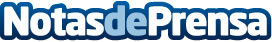 BBK y el Clúster GAIA lanzan un videojuego gratuito para promover vocaciones industriales y tecnológicasAmbas entidades aúnan esfuerzos y crean bbk-I4.0, con el que pretenden acercar el mundo industrial y tecnológico a niños/as de 8 a 14 años, que serán los profesionales del mañana en EuskadiDatos de contacto:Clúster GAIA Comunicación943223750Nota de prensa publicada en: https://www.notasdeprensa.es/bbk-y-el-cluster-gaia-lanzan-un-videojuego Categorias: Telecomunicaciones Educación Juegos País Vasco Emprendedores Innovación Tecnológica Gaming http://www.notasdeprensa.es